Прокурору гор. МосквыД.Г.ПоповуОт Комкова Сергея Константиновича,пресс-секретаря ВОО «Трудовая Доблесть России»,председателя «Ассоциации социальных сподвижниковПрезидента России», доверенного лица Президента РоссииВ.В.Путина, академика МАНПО, члена «Союза писателей Москвы»,проживающего по адресу: 121248 г. Москва, наб. Тараса Шевченко, д. 3, кв. 19ЗАЯВЛЕНИЕУважаемый Денис Геннадьевич!   02.08.2022 г. я был ознакомлен с Вашим официальным ответом от 22.07.2022 года на Правительственную Телеграмму депутата Государственной Думы РФ О.Н.Смолина от 28.06.2022 г. за № ОС1/259 по поводу грубейших нарушений моих гражданских прав при расследовании уголовного дела в отношении меня в УВД ЦАО гор. Москвы.    Из данного ответа можно сделать вывод, что Вы, уважаемый Денис Геннадьевич, либо вообще не вникали в суть вопроса, о котором шла речь в Правительственной Телеграмме депутата Государственной Думы РФ О.Н.Смолина, либо – проявили полный непрофессионализм при рассмотрении данного вопроса и приняли заведомо неверное решение. Видимо, доверившись мнению своих также весьма мало профессиональных сотрудников. Поскольку в Правительственной Телеграмме депутата Государственной Думы РФ О.Н.Смолина говорилось о грубейших нарушениях законности и правопорядка со стороны сотрудников следственного отдела следственного управления УВД ЦАО города Москвы. Которые 28 июня 2022 года, вопреки норме и букве Закона, задержали меня при нахождении на больничном режиме безо всякого на то предварительного предупреждения и безо всякой острой необходимости. Доставили в сопровождении наряда полиции в следственное управление УВД ЦАО и начали со мной некие «следственные действия». При отсутствии моего адвоката. Пытаясь получить от меня фактически силовым путём подписи под какими-то «постановлениями».    Во время данных «следственных действий» со мной случился приступ эпилепсии с полной потерей сознания, сильными судорогами, и резким подъёмом артериального давления. В связи с чем была вызвана бригада «скорой помощи» сотрудниками следственного управления УВД ЦАО. Вторая бригада «скорой помощи» была вызвана сотрудниками аппарата депутата Государственной Думы РФ О.Н.Смолина. Мне медицинскими сотрудниками бригад «скорой помощи» была оказана медицинская помощь: была поставлена капельница, сделана инъекция противосудорожного препарата в вену, сделана ЭКГ. Представители бригад «скорой помощи» настойчиво рекомендовали сотрудникам полиции немедленно отправить меня домой, так как я нуждался в полном покое. Но, как только эти две бригады «скорой помощи» удалились, заверенные сотрудниками следственного отдела и лично следователем Е.Н.Кичкиным, ведущим моё «уголовное дело» в том, что дальше никаких «следственных действий» со мной проводится не будет, всё возобновилось снова. И следователь Е.Н.Кичкин в сопровождении других сотрудников данного следственного подразделения УВД ЦАО продолжили издевательства и глумление надо мной. Он начал вновь предъявлять мне какие-то документы для подписания. При этом, все мои доводы о том, что данные действия являются незаконными, вызывали у него и его подельников только смех и издёвки.    Более того. Для того, чтобы я больше не мог ни с кем общаться и не мог сообщать об их противоправных действиях, мне было зачитано некое «постановление» об изъятии у меня моего личного мобильного телефона. Который, по мнению следователя Е.Н.Кичкина, якобы, является «вещественным доказательством» по «уголовному делу» в отношении рязанских налоговых чиновников В.А.Морозова и А.В.Грачёва. То есть, практически – почти 1,5 года спустя после возбуждения данного весьма странного «уголовного дела»! Это вновь привело к приступу эпилепсии, в результате которого я был третьей бригадой «скорой помощи» госпитализирован в ГБУЗ «Городская больница № 67».    Мне весьма странно читать в Вашем ответе о том, что, не в отношении меня были совершены нарушения противоправные действия со стороны сотрудников следственной части УВД ЦАО, а что, якобы, мною были совершены некие «противоправные действия» в отношении кого-то из этих «сотрудников».    Сам собой тогда возникает вопрос: так кому же тогда вызвали три бригады «скорой помощи»? И кому оказывали активную медицинскую помощь, а затем в итоге – госпитализировали в больницу?    Не кажется ли Вам, уважаемый Денис Геннадьевич, что всё это очень похоже на очень хорошо спланированную преступную фальсификацию, за которую организаторы должны будут понести серьёзное наказание? Вплоть до уголовного! Хотел бы Вам напомнить также, уважаемый Денис Геннадьевич, о том, что по данному поводу к Вам уже обращалась лично Уполномоченный по правам человека в Российской Федерации Т.Н.Москалькова. И данный вопрос находится на контроле в её Аппарате.    А также за развитием данной ситуации внимательно следят ряд депутатов Государственной Думы РФ и целый ряд ведущих общественных организаций России. Среди которых находятся ВОО «Трудовая Доблесть России», «Ассоциация Героев России», МОО «Народный Собор», Координационный Совет «Президентского Клуба «Доверия» и другие. Кроме того, данный вопрос очень волнует практически всё журналистское сообщество Российской Федерации. И может быть серьёзно рассмотрен уже в самое ближайшее время на специальной Пресс-конференции с участием представителей ведущих российских СМИ, депутатов Госдумы РФ и руководителей патриотических общественных организаций России. Поскольку все мы заинтересованы в том, чтобы в нынешней весьма непростой для нашей страны ситуации было обеспечено верховенство Закона над корпоративными интересами представителей коррумпированного чиновничества и «крышующих» их представителей правоохранительных и надзорных органов.    Хотел бы обратить Ваше особое внимание на тот факт, что в нынешней ситуации, особенно – когда по инициативе руководства России в лице Министра обороны РФ С.К.Шойгу в период с 15 по 21 августа 2022 года в Москве в рамках Международного Форума «Армия 2022» планируется проведение Международного Антифашистского Конгресса, всякого рода противоправные действия в отношении меня могут быть расценены рядом участников данного Международного Антифашистского Конгресса как провокация со стороны правоохранительных органов России. Так как я на протяжении более 6 лет (с 2012 по 2018 г.г.), проживая и работая в Чешской Республике, являлся 1-м заместителем Председателя Международного Всеславянского Комитета, объединяющего ведущих славянских лидеров всех стран Восточной Европы, и был награждён специальными наградами за участие в антифашистском славянском движении стран Европы. И в настоящее время я являюсь действительным членом Международной Славянской Академии и продолжаю активно участвовать в международном антифашистском движении. Поэтому мои европейские коллеги по Международному Славянскому Движению, узнав о подобного рода отношении ко мне со стороны представителей российских правоохранительных и надзорных органов, могут высказать своё серьёзное недоумение организаторам Международного Антифашистского Конгресса и лично Министру обороны РФ С.К.Шойгу.     В связи с изложенным выше, прошу Вас, уважаемый Денис Геннадьевич:Провести самым тщательным образом повторную прокурорскую проверку всех фактов грубейших нарушений моих прав и свобод при рассмотрении материалов сфальсифицированного в отношении меня по личным заявлениям коррумпированных чиновников УФНС России по Рязанской области «уголовного дела» и принять меры прокурорского реагирования. Ещё раз внимательно рассмотреть вопрос о грубейших нарушениях сотрудниками следственной части УВД ЦАО гор. Москвы моих законных прав и свобод при проведении «следственных действий» 28.06.2022 г.Провести прокурорскую проверку по факту ложного доноса о, якобы, неких моих «противоправных действиях» в отношении одного из сотрудников следственной части УВД ЦАО гор. Москвы и направить эти материалы в следственные органы. С уважением,                    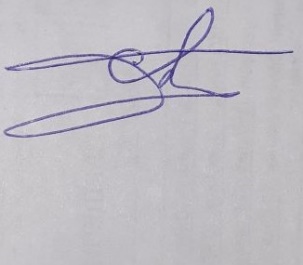 проф. Сергей Комков02.08.2022 г.